Sieć pokarmowa (troficzna)w stawach rybackich.Cel zajęć: poznanie różnorodności łańcuchów pokarmowych.Cele operacyjne:Uczeń:- definiuje łańcuch pokarmowy,- poznaje (utrwala) rodzaje łańcuchów pokarmowych,- ilustruje przykładami wskazany rodzaj łańcucha pokarmowego,- omawia poprawność zapisu łańcucha pokarmowego,- konstruuje sieć pokarmową z wybranych łańcuchów pokarmowych,- korzysta z kluczy do oznaczania organizmów,Czas trwania: 2-3 godzinyMiejsce zajęć: ścieżka przyrodnicza na terenie PK „Dolina Baryczy”Pomoce dydaktyczne: karty pracy, klucze do oznaczania roślin wodnych, bezkręgowców, kręgowcówPrzebieg zajęć:Na początku zajęć wyjaśnij (lub przypomnij) uczniom co to jest łańcuch pokarmowy (troficzny) i jakie są ich rodzaje: spasania, detrystusowy, pasożytniczy.Szereg organizmów ustawionych w takiej kolejności, że każda poprzedzająca grupa (ogniwo) jest podstawą pożywienia następnej.łańcuch spasania – rozpoczyna się od roślin zielonych (PRODUCENT), poprzez zwierzęta roślinożerne (KONSUMENT I RZĘDU), do drapieżców (KONSUMENT II i WYŻSZEGO RZĘDU).fitoplankton- zooplankton- ukleja- okoń- szczupak- wydrałańcuch detrytusowy – pierwszym ogniwem łańcucha pokarmowego są martwe szczątki roślinne i zwierzęce (DETRYTUS), poprzez mikroorganizmy i zwierzęta saprofagiczne (DETRYTOFAGI), do drapieżników (KONSUMENT I i WYŻSZEGO RZĘDU).SAPROFAGI to drobne organizmy zwierzęce, głównie bezkręgowce, odżywiające się szczątkami roślinnymi i zwierzęcymi znajdującymi się w glebie, ściółce leśnej, wodzie, mule dennym zbiorników wodnych, np. nicienie, dżdżownice, rureczniki, małże i larwy niektórych owadów.detrytus- bakterie- wrotki- ukleja- okoń- sumPodziel uczniów na kilka zespołów. Połowie zleć opracowanie łańcuchów pokarmowych typu spasania - karta pracy Nr 1(Zał. Nr 2), drugiej typu detrytusowego – karta pracy Nr 2 (Zał. Nr 3) wskazanego stawu.Po zakończeniu pracy z kartami, liderzy grup przedstawiają przykłady łańcuchów pokarmowych, jakie mogą występować we wskazanej biocenozie. Zwróć uwagę na poprawność przykładów łańcuchów spasania (zawsze od producenta) i detrytusowych (od martwej materii). Po zapoznaniu się z przykładami, zwróć uwagę na poprawność zapisu – kierunek grotu strzałki skierowany do ogniwa wyższego rzędu (kierunek przepływu energii).Wykorzystując różnorodność przykładów wyjaśnij uczniom, dlaczego w przyrodzie bardzo rzadko występują proste łańcuchy troficzne. Wprowadź pojęcie sieci pokarmowej.Sieć pokarmowa - wiele łańcuchów pokarmowych łączących się ze sobą na każdym z poziomów pokarmowych. Kolejnym zadaniem grupy jest stworzenie z poznanych przykładów łańcuchów pokarmowych sieci pokarmowej (na odwrocie karty pracy).Po upływie około 15 minut każda grupa przestawia swoją propozycję sieci.Podsumowując zajęcia sformułujcie wspólny wniosek dotyczący znaczenia sieci pokarmowej w biocenozie.Dla młodszych dzieci przygotuj kartki z nazwami lub rysunkami znanych im organizmów (Zał. Nr 1). Podziel uczniów na zespoły o takiej liczebności ile jest ogniw w łańcuchu. Każde dziecko otrzymuje jedną kartkę z nazwą (lub rysunkiem) organizmu i kawałek (ok. 0,5 cm) sznurka przywiązanego do przegubu ręki.. Zadaniem dzieci jest odnalezienie organizmu (kolegi z odpowiednią kartą) i przywiązanie swojego sznurka do jego ręki. Na koniec zabawy wyjaśnij uczniom poprawny skład łańcuch pokarmowego.Następnie zapoznaj dzieci z organizmami żyjącymi w stawie (jak wyglądają i czym się żywią): drobne organizmy (niewidoczne gołym okiem); rośliny: pałka, trzcina, tatarak, rzęsa wodna; ryby: karp, okoń, amur; ptaki: czapla, łabędź, kaczka, bielik; płazy i gady: żaba, ropucha, zaskroniec; ssaki: wydra, lis.Po pogadance rozdaj losowo uczniom rysunki organizmów (lub kartki z ich nazwami) i poproś by za pomocą sznurków stworzyli przykłady łańcuchów, które przestawiają zależność: kto kogo zjada w stawie. Jeżeli zdarzy się przypadek, gdy któryś z „organizmów” połączy się więcej niż z jednym organizmem wyjaśnij, co to jest sieć pokarmowa. Na zakończenie rozdaj uczniom rysunek – karta pracy Nr 3 (Zał. Nr 4) i poproś by uzupełnili rysunek strzałkami, tak by powstały łańcuchy pokarmowe. Po upływie około 5 minut omów poprawie zaznaczone zależności.ZAŁĄCZNIK NR 1a) TRUSKAWKA  ŚLIMAK  ŻABA  ZASKRONIECb) LIŚĆ  GĄSIENICA WRÓBEL  KUNAZAŁĄCZNIK NR 2Karta pracy Nr 1: Poznajemy łańcuchy spasania stawu.Data: ………………………………………………………Skład grupy:………………………………………………………………………………….……………………………………………………………………………………………….Nazwa stawu …………………………………….Miejscowość ……………………………………..Oznaczanie roślinności stawowej.Na rysunku przedstawiono rozkład pasów roślinności w poszczególnych strefach stawu.http://www.lubin.pl/files/edytor/file/pdf/sciezka-ppl.pdf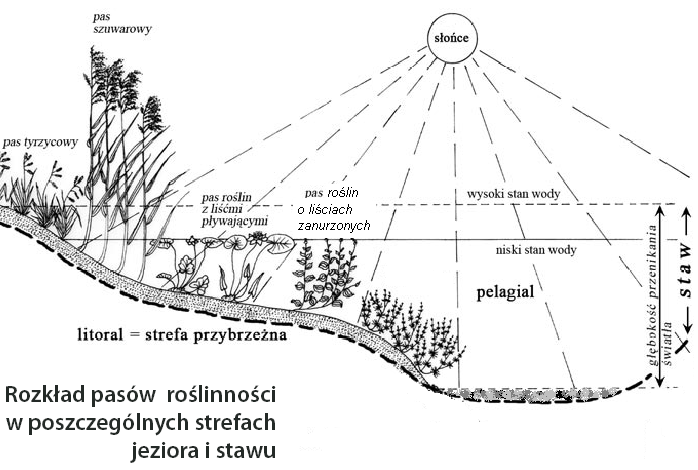 Korzystając z kluczy do oznaczania nazwijcie:W tabeli przedstawiono wybrane organizmy występujące lub związane ze stawem.Na podstawie własnych obserwacji lub informacji zawartych w kluczu uzupełnijcie tabelę.III. Korzystając z zebranych informacji o organizmach żyjących w stawie lub z nim związanych ułóżcie 5 łańcuchów pokarmowych spasania, charakterystycznych dla tego środowiska.……………………………………………………………………………………………………………………………………………………………………………………………………………………………………………………………………………………………………………………………………………………………………………………………………………………………………………………………………ZAŁĄCZNIK NR 3Karta prac Nr 2: Poznajemy łańcuchy detrytusowi stawu.Data: ………………………………………………………Skład grupy:………………………………………………………………………………….……………………………………………………………………………………………….Nazwa stawu …………………………………….Miejscowość ……………………………………..Oznaczanie detrytofagów.Sprzęt: siatka bentosowa lub wiaderko przywiązane do sznurka, sitko, plastikowa kuweta, igła preparacyjna, lupa filatelistyczna, klucze do oznaczania bezkręgowców wodnych np.: Rybak J. I. 2001. Przewodnik do rozpoznawania niektórych bezkręgowych zwierząt słodkowodnych, PWN, Warszawa; Engelhardt W. i inni, 1998. Przewodnik – flora i fauna wód śródlądowych, wyd. Multico, Warszawa; Kołodziejczyk A., Koperski P., Kamiński M. 1998. Klucz do oznaczania makrofauny bezkręgowej, wyd. Państwowa Inspekcja Ochrony Środowiska, Warszawa; Kołodziejczyk A., Koperski P. 2000. Bezkręgowce słodkowodne Polski. UW, WarszawaOpuszczamy wiaderko na dno zbiornika, tak by położyło się brzegiem na dnie. Następnie przesuwamy je po dnie i wyjmujemy. Odczekujemy kilka minut, aby kamyki i muł opadły na dno. Do kuwety nalewamy na dno trochę wody. Delikatnie cedzimy przez sitko zawartość wiaderka i wytrzepujemy otrzymany materiał do kuwety. Każdorazowo sprawdzamy, czy na piasku, kamykach, które pozostały w wiaderku, nie występują np. przyklejone chruściki domkowe, pijawki, mięczaki. Przy użyciu dobrej lupy filatelistycznej i klucza do oznaczania nazwijcie organizmy. Wyniki zapiszcie w tabeli:Pobieranie materiału dennego powtórzcie przynajmniej 10 razy.Po oznaczeniu organizmów wlej materiał do stawu!Korzystając z klucz lub własnych obserwacji uzupełnijcie cześć tabeli dotyczącą odżywiania się poznanych organizmów.Korzystając z zebranych informacji o organizmach żyjących w stawie lub z nim związanych ułóżcie 5 łańcuchów pokarmowych detrytusowych, charakterystycznych dla tego środowiska.1. …………………………………………………………………………………………2. …………………………………………………………………………………………………………………………………………………………………………………………………………………………………………………………………………………………………………………………………………………………………………ZAŁĄCZNIK NR 4Karta pracy Nr 3Uzupełnijcie rysunek, by obrazował łańcuch pokarmowy związany ze stawem.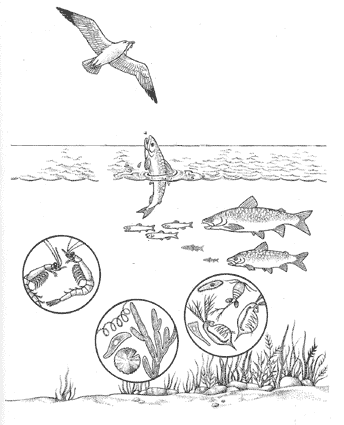 http://telstar.ote.cmu.edu/environ/m3/s6/03effects.shtmlrośliny o liściach i pędach wynurzonych- ……………………………………………..- …………………………………………….. - ……………………………………………..- ……………………………………………..- ……………………………………………..- ……………………………………………..rośliny o liściach pływających- ……………………………………………..- …………………………………………….. - ……………………………………………..- ……………………………………………..- ……………………………………………..- ……………………………………………..rośliny o liściach zanurzonych- ……………………………………………..- …………………………………………….. - ……………………………………………..- ……………………………………………..- ……………………………………………..- ……………………………………………..Organizmy Czym się żywią?skorupiakipijawkichrząszczepluskwiakiważkichruścikipająkiślimakiżabyropuchyzaskrońcekarpieamuryperkozykormoranyczaplekaczkigęsiłabędziebłotniaki stawowemewywydrylisyOrganizmy zaobserwowane w badanym materiale(nazwy gatunkowe lub nazwa ogólna np. wrotki)Czym się żywi?